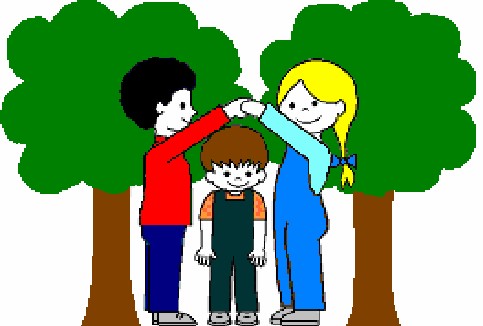 WOODLAND  HOLLOW  LEARNING  CENTER          20 Iron Mountain Road,  Warwick,  NY  10990           (845) 986-9959                 PRE-REGISTRATION FORM         SEPT. 2022 - JUNE 2023 Child's name ________________________________________________ (circle one)    Boy     Girl Nickname you would like used, if any_________________________________________________Parents’/Guardians’names__________________________________________________________Mailing Address __________________________________________________________________ E-mail Address ___________________________________________________________________Telephone number ________________________ Child's birthdate_________________________  There is a $75 registration fee which must be submitted with this form in order for your child's name to be placed on a class list.  This fee is not refundable. Classes for 2-year olds: 2-day program: 	_____ Tues./Thurs. AM  9:15-11:15  ($175 per month) Classes for 3-year olds: 2-day program: 	_____ Tues./Thurs. AM  9:00-11:30  ($175 per month) 2-day program: 	_____ Tues./Thurs. PM  12:15-2:45   ($175 per month)3-day program: 	_____ Mon./Wed./Fri.  AM  9:00-11:30 AM   ($220 per month) Classes for 4-year olds: 3-day program: 	_____ Mon./Wed./Fri. AM  9:30-12:00      ($220 per month) 3-day program: 	_____ Tues./Wed./Thurs. PM  12:30-3:00 or 12:45-3:15   ($220 per month) * 5-day program option:  _____Tues./Wed./Thurs. PM Class + M & F Enrichment Classes ($310 per month)You may also add on any of the enrichment classes below.  Enrichment classes:        ____ Mon. 12:30-2:45 PM   Math Magic for 4’s  and Transitional Kindergarten ($85 per month) ____Wed. 12:30-2:45 PM   STEAM Club for 4’s  and Transitional Kindergarten ($85 per month) ____ Fri.    12:30-2:45 PM   Reading Readiness for 4’s and Transitional Kindergarten ($85 per month)                                                                                                                                                                           ____ Mon. 12:30-2:30 PM   Music & Movement for 3’s  ($80 per month)                                                                                                                                                                                 ____ Fri.    12:30-2:30 PM   Cooking for 3’s ($80 per month)If my first-choice class is filled, my second choice session is: __________________________Transitional Kindergarten:   This class is for children who have a Summer birthday or a late Fall birthday or miss the Kindergarten cutoff date.  Please see our website for more information!  _____ Mon.-Fri. 8:45-11:45  ($360 per month)